The Title Page - Report Title[Name of PI, degrees][Title of PI][Department][Affiliation of PI][ORCID identifier as URL][Name of Co-PI, degrees][Title of Co-PI][Department][Affiliation of PI][ORCID identifier as URL][Name of researcher/co-author, degrees][Title of research/co-author][Department][Affiliation of researcher/co-author][ORCID identifier as URL][Name of Researcher/co-author, degrees][Title of research/co-author][Department][Affiliation of researcher/co-author][ORCID identifier as URL][Name of researcher/co-author, degrees][Title of research/co-author][Department][Affiliation of researcher/co-author][ORCID identifier as URL][Name of researcher/co-author, degrees][Title of research/co-author][Department][Affiliation of researcher/co-author][ORCID identifier as URL]A Report on Research OR Education Sponsored bySAFER-SIM University Transportation CenterFederal Grant No: 69A3551747131August 2021DISCLAIMER The contents of this report reflect the views of the authors, who are responsible for the facts and the accuracy of the information presented herein. This document is disseminated in the interest of information exchange. The report is funded, partially or entirely, by a grant from the U.S. Department of Transportation’s University Transportation Centers Program. However, the U.S. government assumes no liability for the contents or use thereof. Technical Report Documentation PageList of FiguresFigure 2.1 - The title is placed below for figures	3Figure 3.1 - This is another example	3List of TablesTable 2.1 - The title goes above the table	3AbstractThis text is left aligned with a standard indent and double spacing. The font is Arial, size 11. An executive summary is optional, but not required.Title of the First Section in Bold (Heading 1)Heading 2Use indent of 0.25” and write in “normal” style for text in paragraphs. Everything should be double spaced with “0pt” for “Before” and “After” under Paragraph settings.Heading 3Use indent of 0.25” and write in “normal” style for text in paragraphs. Each chapter is formatted in this same way, please see the next chapter for instructions on formatting figures and tables. New chapters should always begin at the top of a new page.Equations are numbered according to chapter. Each equation should be formatted as	X2=100			(1.1)where X= the probability of something.Include punctuation at the end of the equation because it completes the previous sentence. It is not necessary to compile equations in a list at the beginning of the report. They are numbered so that you can reference them easily in text. For example, refer to Equation 1.1 and notice that there should be a blank line before and after the equation. The next equation in this chapter would be 1.2, and the next equation after that would be numbered 1.3, and so on.If something being described needs to be cited, this can be done parenthetically at the end of the sentence using number of the reference [1]. References should be numbered in order of citation in the text.Formatting Tables and FiguresYou can put introductory text before you begin the subchapters. It should appear with the same formatting as other paragraphs.Formatting a TableTables and figures are numbered following the Chicago Manual of Style, and the labeling consists of two numbers separated by a decimal point with a text title following. The first number is the same as the chapter number and the second number is sequential for tables or figures, depending on which it is.Table 2.1 - The title goes above the tableThus, since this is the first table of Chapter 2, it is Table 2.1. Notice that on the table, the label appears above. The whole label is centered and uses sentence-style capitalization. Notice that there is one whole blank line before and after the table. The same spacing should be applied to figures.The next table in this chapter would be 2.2, the following would be 2.3, and so forth. The tables are numbered the same way, but tables and figures are numbered independently of one another. In other words, if I include a figure and then include a table, the figure would be 2.1 and the table would also be 2.1.Formatting a FigureFormatting a figure is essentially the same as formatting a table, but the title goes below the figure (see Figure 1).Figure 2.1 - The title is placed below for figuresNotice that the title and numbering for figures is below the figure and, similar to the table, it is centered and bolded.As with the table, please leave a full space before and after the figure, then continue the text. Look at the List of Figures in the beginning of the document. Note that the list is single spaced.Alternative Text Guidelines for ImagesAlternative Text GuidelinesAlternative text is text associated with an image that serves the same purpose and conveys the same essential information as the image. In situations where the image is not available to the reader (perhaps because they have turned off images in their web browser or are using a screen reader due to visual impairment), the alternative text ensures no information or functionality is lost.The following guidelines should be used when writing alt text:Alt text should describe all the important information in the image but not every physical detail: only what is important to its meaning and understanding.Alt text should not duplicate information provided in the content of the page or in the caption.Alt text should begin with the figure number and a word that describes the type of image, e.g., “Figure 3.1 is a photo of …” or “Figure 5.1 is a graph of …”For a simple or decorative image, such as a logo, provide only brief description. If more information would be useful to convey the meaning of the image, this should be included. Purely decorative images, which add no meaningful information to a page, such as bullets or page dividers, do not require alt text.Alt text for images that contain detailed information, such as technical diagram, chart, or graph, must include all relevant data, unless already described in the page text.Images that are linked must include a description of the destination or the purpose of the link.Information that would benefit both sighted viewers and those using screen readers should not be included in alt text but should be included in the image’s caption. The alt text and caption should supplement each other, with the alt text written for screen readers and the captions written for all readers.Inserting Alt Text:Word 2007: Right-click on the image, select Size. Select Alt Text and replace the image file name that automatically appears with appropriate alt text.Word 2010: Right-click on the image, select Format Picture. Select Alt Text, then Description and add the appropriate text.Figure Example with Alternative TextBelow is another figure example with alternative text.Figure 3.1 - This is another exampleNotice the space before and after the figure.ReferencesAmerican Association of State Highway and Transportation Officials (AASHTO). (1997). Segregation: Causes and cures for hot mix asphalt. Washington, D.C.: The Joint Task Force on Segregation of AASHTO Subcommittees on Construction and Materials, and National Asphalt Pavement Association.Brock, J. D. (1986). Segregation of asphaltic mixtures. Proceedings of the Association of Asphalt Paving Technologists, 55: 269-277.Amirkhanian, Serji N., & Putman, B. J. (2006). Laboratory and field investigation of temperature differential in HMA mixtures using an infrared camera. Report No. FHWA-SC-06-06, Clemson University, Clemson, SC.Appendix A: Extra InformationHere, you might include extra information that the reader might find useful. It’s also where you could put information that did not warrant the space in the body of the report. Figures and tables may appear in the appendices: they do not need to be listed in the List of Tables or List of Figures, but should be labeled according to appendix and using the same numbering system as the rest of the document, as seen below in figures A.1.Figure A.1 - Example of figure in appendix1. Report No.2. Government Accession No.2. Government Accession No.2. Government Accession No.3. Recipient’s Catalog No.3. Recipient’s Catalog No.3. Recipient’s Catalog No.4. Title and Subtitle4. Title and Subtitle4. Title and Subtitle4. Title and Subtitle5. Report Date5. Report Date5. Report Date4. Title and Subtitle4. Title and Subtitle4. Title and Subtitle4. Title and Subtitle6. Performing Organization Code 6. Performing Organization Code 6. Performing Organization Code 7. Author(s)7. Author(s)7. Author(s)7. Author(s)8. Performing Organization Report No. 8. Performing Organization Report No. 8. Performing Organization Report No. 9. Performing Organization Name and Address9. Performing Organization Name and Address9. Performing Organization Name and Address9. Performing Organization Name and Address10. Work Unit No.10. Work Unit No.10. Work Unit No.9. Performing Organization Name and Address9. Performing Organization Name and Address9. Performing Organization Name and Address9. Performing Organization Name and Address11. Contract or Grant No.11. Contract or Grant No.11. Contract or Grant No.12. Sponsoring Agency Name and Address12. Sponsoring Agency Name and Address12. Sponsoring Agency Name and Address12. Sponsoring Agency Name and Address13. Type of Report and Period Covered13. Type of Report and Period Covered13. Type of Report and Period Covered12. Sponsoring Agency Name and Address12. Sponsoring Agency Name and Address12. Sponsoring Agency Name and Address12. Sponsoring Agency Name and Address14. Sponsoring Agency Code14. Sponsoring Agency Code14. Sponsoring Agency Code15. Supplementary NotesThis project was funded by Safety Research Using Simulation (SAFER-SIM) University Transportation Center, a grant from the U.S. Department of Transportation – Office of the Assistant Secretary for Research and Technology, University Transportation Centers Program.15. Supplementary NotesThis project was funded by Safety Research Using Simulation (SAFER-SIM) University Transportation Center, a grant from the U.S. Department of Transportation – Office of the Assistant Secretary for Research and Technology, University Transportation Centers Program.15. Supplementary NotesThis project was funded by Safety Research Using Simulation (SAFER-SIM) University Transportation Center, a grant from the U.S. Department of Transportation – Office of the Assistant Secretary for Research and Technology, University Transportation Centers Program.15. Supplementary NotesThis project was funded by Safety Research Using Simulation (SAFER-SIM) University Transportation Center, a grant from the U.S. Department of Transportation – Office of the Assistant Secretary for Research and Technology, University Transportation Centers Program.15. Supplementary NotesThis project was funded by Safety Research Using Simulation (SAFER-SIM) University Transportation Center, a grant from the U.S. Department of Transportation – Office of the Assistant Secretary for Research and Technology, University Transportation Centers Program.15. Supplementary NotesThis project was funded by Safety Research Using Simulation (SAFER-SIM) University Transportation Center, a grant from the U.S. Department of Transportation – Office of the Assistant Secretary for Research and Technology, University Transportation Centers Program.15. Supplementary NotesThis project was funded by Safety Research Using Simulation (SAFER-SIM) University Transportation Center, a grant from the U.S. Department of Transportation – Office of the Assistant Secretary for Research and Technology, University Transportation Centers Program.16. Abstract16. Abstract16. Abstract16. Abstract16. Abstract16. Abstract16. Abstract17. Key Words17. Key Words17. Key Words18. Distribution StatementNo restrictions. This document is available through the SAFER-SIM website, as well as the National Transportation Library 18. Distribution StatementNo restrictions. This document is available through the SAFER-SIM website, as well as the National Transportation Library 18. Distribution StatementNo restrictions. This document is available through the SAFER-SIM website, as well as the National Transportation Library 18. Distribution StatementNo restrictions. This document is available through the SAFER-SIM website, as well as the National Transportation Library 19. Security Classif. (of this report)19. Security Classif. (of this report)20. Security Classif. (of this page)20. Security Classif. (of this page)20. Security Classif. (of this page)21. No. of Pages22. PriceForm DOT F 1700.7 (8-72)Form DOT F 1700.7 (8-72)Reproduction of completed page authorizedReproduction of completed page authorizedReproduction of completed page authorizedReproduction of completed page authorizedReproduction of completed page authorizedData 1Data 2Data 3xa3yb4zc1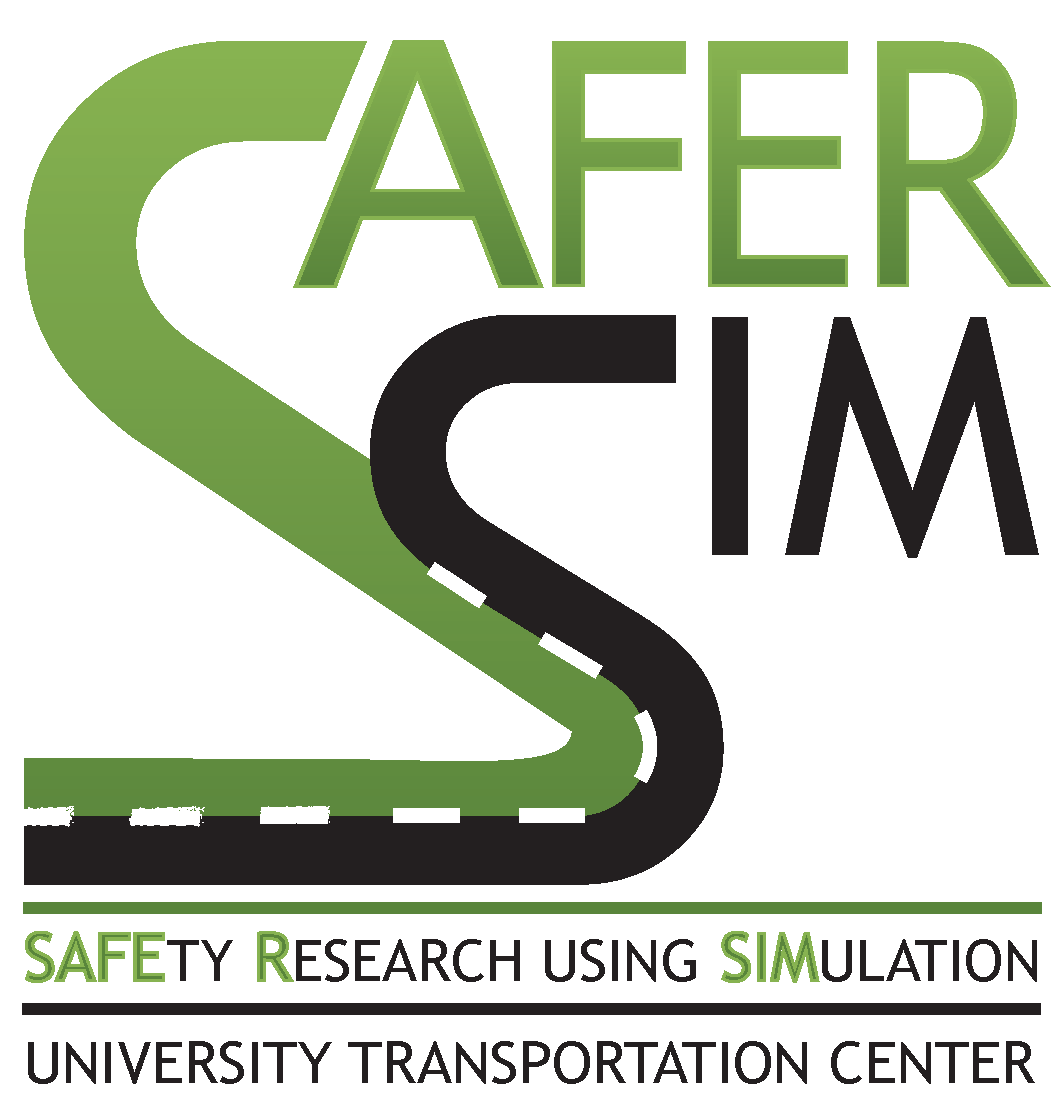 